----------------------------------------------------------------- HomeEquity Bank 
Social Post----------------------------------------------------------------- ***More detailed instructions for how to post on various social platforms begin on page 2***Post | Highlight and copy the text below – There are 2 post copy options to choose from please select one of the 2 below. OPTION 1If you are a homeowner age 55+, you can access up to 55% of your home equity with the CHIP Reverse Mortgage. Discover how you can live the retirement of your dreams. Contact us to learn more.OPTION 2Planning a big trip or a home renovation? Homeowners age 55+ can earn up to 55% of their home value in tax-free cash with the CHIP Reverse Mortgage. Contact us to find out more.Image| Save and upload an image into your post – There are 2 image options to choose from please select one of the images below. OPTION 1                                                                                      OPTION 2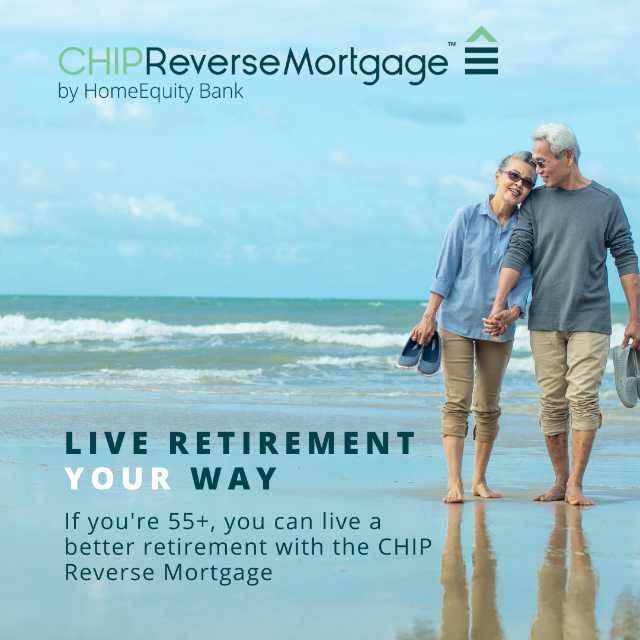 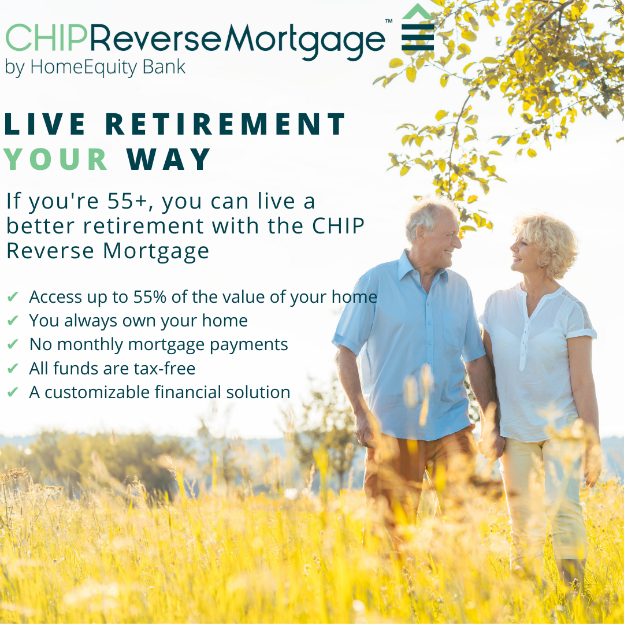 Instructions | How to post on FacebookHighlight, right-click and press copy on the (1) post you chose, found on page 1Right-click and press save as picture on the (1) image you chose Login to your Facebook account and start a new post by clicking on Create a PostPaste the post and remember to update the Call to Action with your contact information.Upload the image that you saved, to the postClick Post______________________________________________________________________________Instructions | How to post on TwitterHighlight, right-click and press copy on the (1) post you chose, found on page 1Right-click and press save as picture on the (1) image you chose Login to your Twitter account and start a new tweet by clicking on the compose box, at the top of your home timelinePaste the post and remember to update the Call to Action with your contact information.Upload the image that you saved, to the postClick Post______________________________________________________________________________Instructions | How to post on LinkedIn For desktop Highlight, right-click and press copy on the (1) post you chose, found on page 1Right-click and press save as picture on the (1) image you chose Login to your LinkedIn account and start a new post by clicking on Start a Post.Paste the post and remember to update the Call to Action with your contact information.Upload the image that you saved, to the post.Click Post___________________________________________________________________________Instructions | How to post on InstagramHighlight, right-click and press copy on the (1) post you chose, found on page 1Right-click and press save as picture on the (1) image you chose Send to your mobile device by emailing the video to yourself and saving it onto your phone from there. Login to your Instagram account and start a new post by clicking on the new post icon at the bottom center of your home timelineSelect the image you saved and press next Paste the post into the caption box and remember to include the Call to Action with your contact information. Click Share